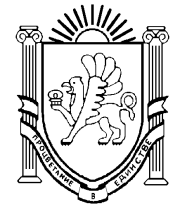 АДМИНИСТРАЦИЯ СИМФЕРОПОЛЬСКОГО РАЙОНАРЕСПУБЛИКИ КРЫМУПРАВЛЕНИЕ  ОБРАЗОВАНИЯПРИКАЗОб организации и проведении итогового сочинения (изложения) в Симферопольском районе в 2017/2018 учебном годуВо исполнение приказа Министерства образования, науки и молодежи Республики Крым от 13.10.2017 № 2538 «Об организации и проведении итогового сочинения (изложения) в Республике Крым в 2017/2018 учебном году», в соответствии с Порядком проведения государственной итоговой аттестации по образовательным программам среднего общего образования (приказ Министерства образования и науки Российской Федерации от 26 декабря 2013 г. № 1400                 (с изменениями) с целью получения обучающимися образовательных организаций допуска к государственной итоговой аттестацииПРИКАЗЫВАЮ: Организовать и провести итоговое сочинение (изложение) в районе в 2017/2018 учебном году в следующие сроки:6 декабря 2017 года;7 февраля 2018 года;16 мая 2018 года.Использовать в работе, утверждённые приказом Министерства образования, науки и молодежи Республики Крым от 13.10.2017 № 2538:Порядок организации и проведения итогового сочинения (изложения) в Республике Крым в 2017/2018 учебном году (приложение 1);Места проведения итогового сочинения (изложения) для выпускников текущего учебного года (приложение 2);Места проведения итогового сочинения (изложения) для обучающихся организаций среднего профессионального образования и выпускников прошлых лет (приложение 3).Методисту МКУ «Центр по обслуживанию МУО в Симферопольском районе» Вокаловой А.А. обеспечить:Организационное и техническое сопровождение проведения итогового сочинения (изложения).Регистрацию обучающихся организаций среднего профессионального образования и выпускников прошлых лет на основании поданных участниками комплектов документов.Контроль за внесением в региональную информационную систему РИС «Планирование ГИА» данных об участниках итогового сочинения (изложения).Рассылку общеобразовательным организациям района:архивов с паролем, содержащих  тексты итогового изложения не позднее, чем за 2 дня до даты проведения изложения;паролей к архивам за 30 минут до начала проведения итогового изложения.Рассылку комплектов тем итогового сочинения за 15 минут до начала проведения итогового сочинения общеобразовательным организациям района.Доведение информации о результатах итогового сочинения (изложения) до сведения общеобразовательных организаций района в течение одного рабочего дня с момента получения результатов из РЦОИ.Размещения данного приказа на официальном сайте управления образования.Руководителям образовательных учреждений:Регистрацию обучающихся 11-х классов, обучающихся организаций среднего профессионального образования на основании поданных участниками комплектов документов (заявление, согласие на обработку персональных данных, рекомендации психолого-медико-педагогической комиссии, справки подтверждающие факт установления инвалидности, выданные федеральными государственными учреждениями медико-социальной экспертизы) в следующие сроки: I этап: с 26 октября 2017 года до 22 ноября 2017 года;II этап: с 26 октября 2017 года до 24 января 2018 года;III этап: с 26 октября 2017 года до 2 мая 2018 года.Внесение данных о регистрации на итоговое сочинение (изложение) в региональную информационную систему «Планирование государственной итоговой аттестации» (далее – РИС «Планирование ГИА»).Предоставление до 17.11.2017 в управление образования информации о зарегистрированных участниках итогового сочинения (изложения).Назначение ответственных за организацию и проведение итогового сочинения (изложения).Формирование состава комиссии по подготовке и сопровождению итогового сочинения (изложения).Ознакомления участников итогового сочинения (изложения) с полученными результатами не позднее двух рабочих дней после получения от управления образования сведений о результатах итогового сочинения (изложения).Возможности персонального ознакомления участников с образами бланков на информационном портале  check.ege.edu.ru.Руководителям МБОУ «Гвардейская школа-гимназия № 2» (Богдановой Е.В.), МБОУ «Кольчугинская школа № 1» (Лущик О.А.), МБОУ «Добровская школа-гимназия им. Я.М. Слонимского» (Федорченко Н.Б.) обеспечить:Формирование состава комиссии по проведению итогового сочинения (изложения) в местах проведения итогового сочинения (изложения).Создание материально-технические условий проведения итогового сочинения (изложения) для обучающихся с ограниченными возможностями здоровья, детей-инвалидов, инвалидов в соответствии с предъявленными рекомендациями психолого-медико-педагогической комиссии, справками, подтверждающими факт установления инвалидности, выданными федеральными государственными учреждениями медико-социальной экспертизы.Проведение итогового сочинения (изложение) в установленные сроки.Соблюдение режима информационной безопасности при проведении до момента передачи оригиналов бланков итогового сочинения (изложения) и протоколов их проверки в РЦОИ.Предоставление в РЦОИ в установленные сроки:оригиналов бланков ответов итогового сочинения (изложения);неиспользованных и испорченных бланков, итогового сочинения (изложения);черновиков;актов о досрочном завершении и (или) об удалении участников итогового сочинения (изложения) (при наличии);сопроводительной документации по проведению итогового сочинения (изложения) (формы РИС «Планирование ГИА» и т.д.).отчетов о проведении итогового сочинения (изложения).Руководителю МБОУ ДО «ЦДЮТ» (Кирияк Т.Н.) обеспечить:Формирование состава комиссии по проверке итогового сочинения (изложения) в местах проведения итогового сочинения (изложения).Организацию и проведение в установленные сроки проверки и оценивания итогового сочинения (изложения) комиссиями по подготовке и сопровождению итогового сочинения (изложения) и по проведению и проверке итогового сочинения (изложения).Соблюдение режима информационной безопасности при проверке итогового сочинения (изложения) до момента передачи оригиналов бланков итогового сочинения (изложения) и протоколов их проверки в РЦОИ.Предоставление в РЦОИ в установленные сроки протоколов проверки итогового сочинения (изложения).Контроль за исполнением данного приказа оставляю за собой.Заместитель начальника управления                                                  О.В. ЕгороваА.А. Вокалова